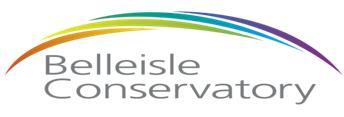 VACANCYSelf EmployedHorticultural & Operations Manager Contract - £15/hr (Part time - approx. 900 hrs per annum) March to end September - 9am – 1pm (week days)  October to end February 9am – 1pm (4 days/week). Essential QualificationsHNC/HND/SVQ level 3/4 in Amenity Horticulture PA1 and PA6a spraying certificateProven experience in a nursery environmentMain Duties of the Post                                                                                                         Operational leadership and management responsibility for all areas where Belleisle Conservatory Ltd have responsibility including managing future initiatives.Duties include: Managing the implementation of established work schedulesMaintenance of high quality indoor plant displays, nutrition management and application, identification and treatment of pests and diseases and maintaining high standards of cleanliness of all structures within the conservatory  Procurement of materials and plants, Staging and maintenance of foliage and floral displaysMonitor and control conservatory environmentLifting and transporting large batches of plants Working in humid and high temperature conditionsMaintenance of flower bedsMaintaining accurate recordsCreating and displaying internal notices and sponsorship labels to set standardsLabelling long-term plants ensuring all labels are visible at all timesEnsuring cleanliness of all structuresIdentification and control of pests and diseases  Check oil, for heating purposes, status and procurement of fuel Managing control of plant and material budgets including overseeing sales of goods to annual targetsDuties include:Recording and subsequent consolidation of monthly expenditure and incomeManage budget for the purpose of purchasing locally acquired plants and materialsManaging recruitment, engagement, work  training and retention of approximately 10 volunteers, Duties include:Inductions of new volunteers, and assist in gaining horticultural skillsH&S tool talks as requiredMaintain relevant recordsSet up rota system and allocation of specific work tasks Other duties:External contractor liaisonObservation bee hive managementAwaiting deliveries, sometimes out of hours Maintenance programme i.e. bench paintingSecurity matters/alarm/vandalismSeasonal decorationsEvent SupportDefect reportingMonthly Reporting to BCL CommitteeDeveloping fundraising opportunitiesDiscretionary hours in support of BCLInstigate small maintenance worksEnsuring drinks machine is maintained and always operationalManaging sales point during working hoursOut of hours pesticide spraying  - usually once per weekPlease note that the above duty lists are not exhaustive and new initiatives may be introduced. Skills: Proven experience in plant displays/plant careSound practical knowledge of conservatory/glasshouse plants Practical knowledge of Health and Safety processes
Personal features Committed to conservatory sustainability Passionate about plantsExcellent communicator and able to interact with a wide range of people
Eye for detail and designRecognise and develop fundraising opportunities
Please email your cv before Friday 1st April 2022 to: thea.belleisleconservatory@gmail.com